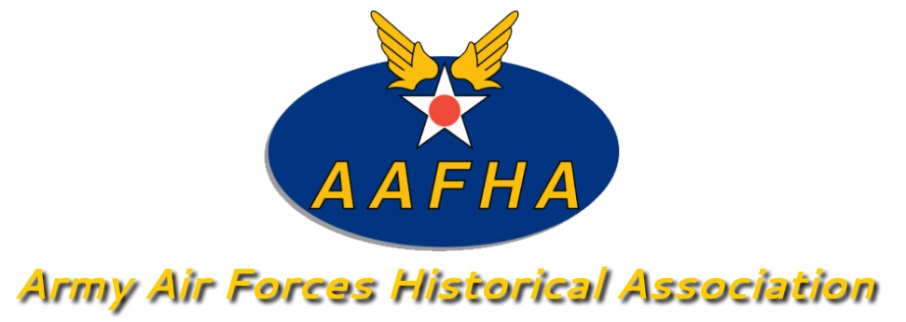                                                  Application  Yearly Contributions:  
Individual - $25              Couples/Family - $35            WWII Veteran - $15             Cadet - $10    (14-18 years of age)
Send your enlistment fee via CHECK made out to AAFHA  to:  
                                                                                                              AAFHA  
                                                                                            C/O Gary Carnevale
                                                                                            98 Fransisco Ave. 
                                                                                            Rutherford,  NJ  07070REQUIRED:NAME (s):__________________________________________________________________________________________STREET ADDRESS:____________________________________________________________________________________LINE 2: ____________________________________________________________________________________________TOWN/CITY:________________________________________________________________________________________STATE:_________________________________________________   ZIP CODE:__________________________________HOME PHONE:  __(             )____________________________ CELL PHONE:   _(             )___________________________EMAIL: ____________________________________________________________________________________________OPTIONAL!Comments/or/ briefly describe why you wish to join AAFHA® 